Western Regional Partnership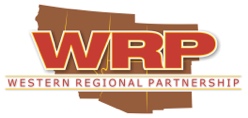 September 2022 UpdatesWRP sends out monthly updates on agency efforts relevant to the WRP Mission.  This includes publicly available information from WRP Partners and agency news releases, etc. to assist to create greater awareness of current WRP Partner actions.  If you have any updates you would like to share, please email that information to amyduffy@westernregionalpartnership.org.   In this edition of WRP Monthly updates:In this edition of WRP Monthly updates:WRP UpdatesDeep-dive calls, in support of current WRP Priority on Building Resilience, are being held with subject matter experts on resilient energy infrastructure, resiliency of airspace, disaster mitigation and water security. Other webinar and Committee calls are in process of being confirmed; details forthcoming. Upcoming WRP Activities (please contact amyduffy@westernregionalpartnership.org for more information):October 5: WRP Resiliency of Airspace call (full team)October 6: WRP Water Security Deep-Dive callOctober 13: WRP Resilient Energy Infrastructure Deep-Dive CallOctober 13: WRP Disaster Mitigation Deep-Dive CallOctober 18: WRP Resiliency of Airspace call to more fully scope Gap 1: Ensuring the military has sufficient airspace to meet DoD readiness requirements October 20: WRP SC Call with Committee Co-Chairs and GIS LiaisonsOctober 28: WRP Tribal Engagement Temporary Working Group CallDecember 2: WRP Tribal Engagement Temporary Working Group CallDecember 8-9: 2022 WRP Principals' MeetingPast WRP Webinars:October 26: WRP’s October 26th webinar on Groundwater-Surface Water Interface:  https://bah16f18.adobeconnect.com/peajshddahqt/September 16: WRP Energy Committee Webinar on Black Sky/Black Start: https://bah16f18.adobeconnect.com/pu42y2go4il3/ February 4th Water Resource Management Strategies Webinar: https://bah16f18.adobeconnect.com/paaydnqwd88p/ December 14: Water Security Policy Planning and Implementation Webinar: https://bah16f18.adobeconnect.com/p40giu27h4yq/  December 8: Western Regional Partnership (WRP) webinar featuring Tribal Resilient Energy InfrastructureOct 15: Fort Huachuca Sentinel Landscape/Partnership Water Efforts Webinar: https://bah16f18.adobeconnect.com/pghxl2u51kw2/ Oct 22: Collaborative Tools for Resolving Water Disputes Webinar: https://bah16f18.adobeconnect.com/p2xo9dnevhuc/June 11: Resiliency of Airspace Webinar: https://bah16f18.adobeconnect.com/pu2gu1ldj21e/June 12: WRP’s June 12th webinar on Disaster Mitigation: https://bah16f18.adobeconnect.com/pq9huy66zgwm/EnergyFederal Updates Biden-Harris Administration Announces New Actions to Expand U.S. Offshore Wind EnergyThe FAA’s largest solar project to date is coming to the Mike Monroney Aeronautical Center in Oklahoma City. The clean electricity generated from the solar panels on FAA property will help serve the Center’s power needs.  DOEDOE Launches New Energy Earthshot to Slash the Cost of Geothermal PowerPartnerships Pair Solar Power With AgricultureBiden-Harris Administration Announces Historic $7 Billion Funding Opportunity to Jump-Start America's Clean Hydrogen EconomyDOE has announced the Floating Offshore Wind Shot™, a new interagency initiative to grow the amount of renewable energy available in the United States by driving the development of floating offshore wind energy. Learn more about the Floating Offshore Wind Shot on the WINDExchange websiteDOE is soliciting applications for the $2.3 billion Preventing Outages and Enhancing the Resilience of the Electric Grid formula grant program and has extended the deadline to March 31, 2023.  Learn more and applyBiden-Harris Administration Launches $675 Million Bipartisan Infrastructure Law Program to Expand Domestic Critical Materials Supply ChainsDOE Hosts Industrial Decarbonization Roadmap Roundtable and Announces New Funding OpportunityDOE announced the distribution of $13.5 million in incentive payments to 55 hydroelectric facilities through the Hydroelectric Production Incentive Program.U.S. Secretary Jennifer M. Granholm announced a new DOE goal to make enhanced geothermal systems (EGS) a widespread renewable energy option in the U.S. by cutting its cost by 90% to $45 per megawatt hour by 2035. Learn more about the Enhanced Geothermal Shot and DOE’s Geothermal Technologies OfficeDOE Report Details Climate Impacts on Federal HydropowerPumped Storage Hydropower: A Key Part of Our Clean Energy FutureNREL Study Identifies Opportunities and Challenges of Achieving 100% Clean Electricity by 2035How Wind Energy Can Help Clean Hydrogen Contribute to a Zero-Carbon FutureDOE’s PNNL will conduct a literature review of West Coast offshore wind transmission-related studies to date, covering regions along the California, Oregon, and Washington coastlines.A new report by the NREL examines the types of clean energy technologies and the scale and pace of deployment needed to achieve 100% clean electricity, or a net-zero power grid, in the United States by 2035.2022 edition of Berkeley Lab’s Utility-Scale Solar report presents analysis of empirical plant-level data from the U.S. fleet of ground-mounted photovoltaic (PV), PV+battery, and concentrating solar-thermal power (CSP) plants with capacities exceeding 5 MWAC.DOI-BLMBiden-Harris Administration announces full operation of California solar project that will power more than 145,000 homesState UpdatesCAA text asked millions of Californians to save energy. They paid heed, averting blackoutsOfficials plead with Californians to reduce energy use or face blackouts UT: ‘We have to keep progressing with this unity’: Leaders look to the future and celebrate Westwater electrificationTribal UpdatesVoices From the West Findings From Interviews Regarding Energy on Tribal LandsTribes Map Their Energy Futures with Strategic Energy PlanningOctober 4–5: Attend the Tribal Clean Energy Summit 2022 in Washington, DC. See the full agendas and register nowDOE issued a request for information (RFI) seeking public input on the Grid Deployment Office’s Grid Resilience and Innovation Partnership Program. DOE expects to release the final funding opportunity announcement soliciting concept papers and applications for Fiscal Year (FY) 2022 and FY 2023 funding later this year. Responses to the RFI must be received by Oct. 14, 2022, and can be submitted by emailing GDORFI@hq.doe.gov.Director Johns Draws on Personal Experience To Guide Equitable, Sustainable Energy Access. Read the blog and watch the video87 FR 55838 - Draft Environmental Impact Statement for the Proposed Yahthumb Solar Project, Clark County, NevadaRegionalSome States See Promise in Geothermal EnergyWestern Spirit Sets the Standard for Large-Scale Wind Power ProjectsAmped-Up: Southern Arizona Residents Share Concerns as Construction on 550-Mile Transmission Line NearsNatural ResourcesFederal UpdatesFeds may poison invasive bass to protect Grand Canyon fishClimate Mapping for Resilience and Adaptation interactive portal to help communities across the nation understand climate-related hazards in their area, analyze projected long-term exposure to those hazards, and identify federal funds to support climate resilience projects for their communities. Climate Change:  Enhancing Federal Resilience GAO-22-106061, September 19DOIInterior Department Announces Next Steps to Address Drought Crisis Gripping the Colorado River BasinInterior Department Announces Nearly $105 Million in Funding for Wetland Conservation Projects and National Wildlife RefugesAmerica the Beautiful: Conserving 30 Percent of Lands and Waters by 2030DOI-BLMBLM announces October virtual meeting of the Grand Staircase-Escalante National MonumentBipartisan Infrastructure Law Will Support Partnership with Nevada Department of Wildlife to Reduce Wildfire RiskDOI-USFWSService Proposes Improvements To Incidental Take Permit Process for EaglesDOI-Bureau of ReclamationInterior Department Announces Next Steps to Address Drought Crisis Gripping the Colorado River BasinReclamation awards $73 million construction contract for continued progress on the Navajo-Gallup Water Supply Project’s San Juan LateralReclamation invests $6.6 million for innovative water and power solutionsDesalination and Water Purification Research Program: Research Projects. To develop innovative, cost-effective, and technologically efficient ways to desalinate or treat water. Due: November 30, 2022. Learn moreThe U.S. Bureau of Reclamation has released a study that identifies future climate and hydrology projections in the American River Basin.DOI-USGSUSGS and partners released a report called: A Sagebrush Conservation Design Framework to Proactively Restore America’s Sagebrush Biome.EPAEPA Finalizes Environmental Justice Action Plan for Land Protection and Cleanup ProgramsEPA announced the results of a study that estimates the economic benefits of cleaning up facilities under the Resource Conservation and Recovery Act Corrective Action program.Biden-Harris Administration and EPA Announce Delivery of Historic Water Infrastructure Funding from the Bipartisan Infrastructure Law to 18 States. Find out more about Bipartisan Infrastructure Law programs and other programs that help communities manage their water resources on EPA's Bipartisan Infrastructure Law page.For brownfields assessment, cleanup, and revolving loans. Due: November 22, 2022. Multiple Opportunities Available:Brownfield Assessment GrantsBrownfield Assessment Grants (States and Tribes)Brownfield Assessment Grants (Coalition)Brownfields Cleanup GrantsBrownfields Revolving Loan Fund GrantsBrownfield Multipurpose GrantsUSDA: USDA investing up to $2.8 billion under the first Partnerships for Climate-Smart Commodities USDA-USFS: Where does our drinking water come from?  New USFS reportUSDA-NRCS: Biden-Harris Administration Announces Historic Investment in Partnerships for 70 Climate-Smart Commodities and Rural ProjectsNOAAData gathered by the National Oceanic and Atmospheric Administration (NOAA) show 
July 2022 was the sixth-hottest July on record.State Updates AZADWR News StatementMorning Scoop on Water Issues in ArizonaADWR Calls for Federal Action on Colorado RiverCARegistration is now available for an event to discuss building resilience for California’s climate extremes. A series of conversations will be held Monday, Oct. 17, in Sacramento. Hosted by DWR, the event will feature State leaders, Tribes, local water officials, and other experts discussing flood-management equity, preparing for weather extremes, and other issues.DWR has announced a new executive team to address climate change.The California Water Plan will hold a virtual public webinar on Tuesday, Oct.18, to provide an in-depth overview of the draft Assumptions and Estimates report for Update 2023. Registration for the webinar is open.The California Landscape Stewardship Network has just released a new white paper that explores the capacities that are needed to collaborate effectively and offers recommendations for increasing collaborative capacity to achieve conservation, restoration, and stewardship outcomes.New State Law Prohibits Seabed Mining In California WatersRegistration is open for the next University of California Forest Stewardship Workshop. The workshop runs from Oct. 18 through Dec. 13, with an in-person session in Butte County on Saturday, Nov. 5.Registration is open for next month's virtual public workshop on California Water Plan Update 2023. Scheduled for the morning of Thursday, Oct. 27, the workshop will feature members of the California Water Plan team presenting draft content for Update 2023. The workshop agenda will be posted on the workshop webpage as soon as it is available.The next seminar offered by Sacramento State’s Office of Water Programs will look back and look ahead at water years in California, featuring speaker State Climatologist Michael Anderson. The online seminar on Wednesday, Oct. 7, will review the effect of the drought on Water Year 2022. The program will also look at what is expected during Water Year 2023, which runs from Oct. 1, 2022, through Sept. 30, 2023.Grant funding for projects that enhance or restore wildlife habitats is available through the California Department of Fish and Wildlife’s Office of Spill Prevention and Response. To qualify, projects must be within or adjacent to water, have measurable outcomes, and be designed to acquire, restore, or improve habitat for fish and wildlife. Previous grants have typically ranged from $100,000 to $300,000. The application deadline is Tuesday, Oct. 18Parched California Prepares for First-Ever Colorado River Cuts The Wildlife Conservation Board (WCB) has approved approximately $15.82 million in grants for 17 projects that will help restore and protect fish and wildlife habitat throughout California.A total of more than $226 million in federal funding has been awarded to 20 California water reuse projects.CO:  Colorado WWII site could be next national monumentTribal UpdatesHopi Department of Natural Resources Holds Service Recognition Ceremony for Past EmployeesInterior Department Issues Guidance to Strengthen Tribal Co-Stewardship of Public Lands and WatersNational Park Service issues new policy guidance to strengthen Tribal co-stewardship of national park lands and watersReclamation awards $10.3 million to 26 Tribes for drought response water projectsReclamation announces funding opportunity for Tribal water projectsVoices from the West: Findings from Interviews Regarding Energy on Tribal Lands, the companion report to The Power of Place – West Study, has been published on The Nature Conservancy’s website.The Bears Ears Inter-Tribal Coalition publishes a collaborative land management plan for the Bears Ears National Monument. Explore the planThe U.S. Fish and Wildlife Service is anticipating Federal Register publication of the Eagle Incidental Take Proposed Rule to improve permitting of eagle incidental take and eagle nest take on September 30, 2022.  We will hold two Tribal informational webinars on October 19 and November 2, 2022. Wednesday, October 19 at 2 p.m. eastern  https://pnnl.zoomgov.com/webinar/register/WN_zh4cn5u-QHSiVAKo03GJVw  Phone: 1-669-254-5252 Webinar ID: 160 411 8739 Passcode: 397952 Wednesday, November 2 at 12 p.m. eastern https://pnnl.zoomgov.com/webinar/register/WN_YmCzbL56Rca0h0BmOvuMkg Phone: 1-669-254-5252 Webinar ID: 160 310 8038  Passcode: 512461Your Tribe is invited to an informational webinar about the State of Colorado's proposal to reintroduce gray wolves (Canis lupus) and the involvement of the U.S. Fish and Wildlife Service (Service), as described below. The webinar will on Tuesday, October 11, 2022, at 11:00 am MDT (10:00 AZ time, 12:00 OK time) via Teams with a call-in option (see details below). Microsoft Teams meeting. Join on your computer, mobile app or room device. Click here to join the meeting. Meeting ID: 216 062 670 942  Passcode: SrLLiq Download Teams  Join on the web   Call in (audio only) +1 202-640-1187,,143352785#The National Fish and Wildlife Foundation (NFWF) just released its Migrations RFP and is actively looking for tribal participation again this round. Here is a link to the funding opportunity.  https://www.nfwf.org/programs/rocky-mountain-rangelands/western-big-game-seasonal-habitat-and-migration-corridors-fund/western-big-game-seasonal-habitat-and-migration-corridors-fund-2023-request-proposalsNew Federal Guidance Aims to Strengthen Indigenous Land ManagementThe Bureau of Land Management released new guidance to improve stewardship of public lands, waters and wildlife by strengthening the role of Tribal governments in federal land management. Regional UpdatesOn Nov. 8 and 9, the Delta Science Program will host a workshop on harmful algal blooms in the Delta. The workshop will be held in Sacramento, and a virtual option will be available via Zoom.Spending priorities for the Colorado River Water crisisEyes on snow as the western drought continuesWhat will happen if the water level in Lake Powell continues to dropA blog by the Internet of Water is taking a look at the role water data will play in the relicensing of hydropower plants.The future of Lake PowellThe latest edition of the Floodplain Management Association’s newsletter, The High Water Mark, includes an article on flood-managed aquifer recharge (Flood-MAR). It looks at the connections between two concepts, flood management and aquifer recharge. The article has some initial ideas on how Flood-MAR can be used to help combine the concepts to create the best results. The newsletter also looks at FEMA's proposals to reform the National Flood Insurance Program.Moose on the move, migrating to Nevada from Idaho, UtahWGANew WGA report on Working Lands, Working Communities Initiative, highlighting recommendations on issues that affect natural resource management and the role that local communities play in successful land planning and management processes. Explore the reportWestFASTSeptember WestFAST Newsletter is posted to the WSWC website and highlights: Biden Administration launches portal to help communities assess exposure to climate hazards; Biden-Harris Administration and EPA Announce Delivery of Historic Water Infrastructure Funding from the Bipartisan Infrastructure Law to 18 States; New Report Offers Path Forward for Interagency Efforts to Revive the West’s Disappearing Sagebrush Ecosystem; Interior Department Announces Next Steps to Address Drought Crisis Gripping the Colorado River Basin; A Landscape Approach to Conservation and Collaboration in the Pacific Northwest; and more.WRRCThe Cochise County Water Factsheet is now available - - WRRC’s Arizona Water Factsheet series, the factsheets offer a wide-ranging yet concise overview of county water resources information for a general audience. Arizona Water Factsheet Series Cochise County FactsheetOct 26: Native Voices in STEM Fall 2022 Seminar Series: Groundwater to Snow Science: My Research and Teaching Path to Becoming a "Jack(lyn)- Of-All-TradesOct 13: WRRC Brown Bag Webinar: The Water Recycling Revolution: History and Lessons from Four Western StatesVideo and PPT Now Online: Water Reuse Action Plan and REUSExplorer Demo. Speaker: Sharon Nappier, National Program Leader for Water Reuse, US EPA Video and PPTWRRC Weekly Wave September 23, 2022WRRC Weekly Wave – Sept 16, 2002WRRC Weekly Wave – Sept 9, 2022WRRC Weekly Wave – Sept 2, 2022Military Readiness, Homeland Security, Disaster Preparedness and AviationMilitary ReadinessDoDA supplemental SERDP FY 2023 solicitation was released September 20, 2022. Researchers from federal organizations, universities, and private industry can apply for SERDP funding via the appropriate solicitation below. Proposals are due October 28, 2022 at 2:00 p.m. Eastern Time.Nineteen Communities Receive DCIP Awards‘We’re not ready” to fight China in space and cyber, say top US generalsEnabling DoD's Test Ranges and Infrastructure to Meet Threats and Operational Needs in the 21st Century: Unclassified Summary The Department of Defense operates several ranges across all service branches to test the effectiveness of military systems in the land, sea, air, space, and cyberspace domains. These ranges and infrastructure represent a critical part of the DoD ...DoD PARC has produced another great species profile video for you. Check out Episode 14 on the Common Snapping Turtle following the links below. The Common Snapping Turtle is confirmed present on more DoD properties than any other turtle species.YouTube: https://youtu.be/P4yPCsxDz94milTube: https://www.milsuite.mil/video/watch/video/56994 National Security Snapshot:  Climate Change Risks to National Security GAO-22-105830, Sept 13Are autonomous ships and vehicles ‘unmanned’ or ‘uncrewed’?‘Targeted’ zero trust: New DoD strategy will outline 90 capabilitiesPentagon suspends F-35 deliveries over Chinese alloy in magnetREPIREPI  Wednesday, November 9, at 1 PM ET webinar on: Managing Community Interests and Concerns  Learn more about this webinar and other upcoming events on our webinar page.USAFFighter drones, upgraded tankers and new engines | AFA HighlightsAutonomous Systems Took Center Stage At AFAFighter fleet is strained — and bill is coming due, ACC chief saysBrown’s 5 big steps to transforming his Air ForceAFCEC's premiere training and education opportunity for Air Force Community Planners, Programmers, and Facility Space Planners! Registration is open for the Planning & Programming Workshop:  https://events.zoom.us/ev/AlpCAxiQvUriI1T8pIZ2Ctt72E7fsdPWi1nRKYzh66HRfKV_acqr~AoOADZJtZOm27sKe09DRLIXYQipet19H2_XU989ZSDqcJkHXe9D-ww0eyw  The Workshop will be a hybrid, 3-day event from 18-20 October 2022 in San Antonio, Texas. - Please reach out directly to the workshop team with any questions at AFCEC.PPW.Workflow@us.af.mil  Visit the PPW Website for updates: https://portal.afcec.hedc.af.mil/CP/PPWorkshop/SitePages/Home.aspx  (CAC-ENABLED)Air Force pilot explains what it takes to be the top A-10 gun in the WestThe Air Force’s ‘Hawgsmoke’ A-10 Warthog competition is like the Olympics of close air supportSee the US Air Force test launch a nuclear missileAir Force faces key questions for next-gen fighters' drone wingmenArmyVideo of US soldiers training against drone swarm offers glimpse at future of warfareThe ‘kinetic pendulum’: How the Army wants to defeat drone threatsArmy ponders satellite partners for ‘Lonestar’ GPS interference warning systemDefense One Radio, Ep. 108: What lies ahead for the U.S. Army US Army nominates new Futures Command chiefNavyThe Navy has an agreement with the Port of San Diego to allow it to “plug into and pull power from shore-based infrastructure,” according to Breaking Defense. The agreement taps into a California energy credit program and lets the Navy use the state’s infrastructure instead of generating power on the ship. The state will sell the credits to other entities to finance energy and utilities projects at Naval Base San Diego, the report said. The Port of San Diego said in a press release that it’s the first deal of its kindA Navy Ready to Fight Tonight is the Focus, Says Chief of Naval OperationsUSMCCommandant Says Innovative Marines Key to Battlefield SuccessThe Corps has amphibious combat vehicles. Now it needs training tools Marine amphibious combat vehicles to return to ocean after safety haltHugely powerful new Marine helicopter makes training exercise debutUS Marines’ assistant commandant previews next budget requestSpace ForceThe Space Force Has a Song Could a floating desalination buoy provide water to Vandenberg Space Force Base?Space Chief Nominee Worried About Launchpad 'Traffic Jams' Homeland Security/Disaster PreparednessFEMAFEMA will host a virtual tribal consultation on the proposed legislative changes to the Tribal Homeland Security Grant Program managed by the U.S. Department of Homeland Security’s Federal Emergency Management Agency (FEMA) in accordance with the Homeland Security Act of 2002. Date: Thursday, November 3, 2022 Time: 1:30 – 3:00 p.m. Eastern Time (ET) Register to attend Zoom Meeting ID: 160 126 8616 Passcode: 473251 Join by phone: (669) 254-5252FEMA’s Building Resilient Infrastructure and Communities Program (BRIC) Program released the next Notice of Funding Opportunity (NOFO) for FY 2022 application cycle. For FY 2022, FEMA will distribute nearly $2.3 billion through the BRIC grant program and anticipates prioritizing projects that incorporate nature-based solutions, including those designed to reduce carbon emissions; enhance climate resilience and adaptation, and reduce risks posed by natural hazards. The REPI Program is pleased to serve as one of the federal programs that can satisfy the BRIC program’s non-federal cost-sharing requirement. The application period to apply for BRIC funding will open on September 30, 2022, and close on January 27, 2023, at 3:00 PM Eastern Time.  To learn how collaboration among government agencies is critical to enhancing military readiness and improving resilience, view the REPI-FEMA fact sheet, https://www.repi.mil/Portals/44/Documents/Resilience/REPI_FEMA_FactSheet.pdf There is also non-financial Direct Technical Assistance available to up to 40 communities. This assistance can provide holistic planning support to counties, townships, and cities to develop future BRIC projects. Applications for Direct Technical Assistance are uploaded directly to FEMA’s website and require completing a short questionnaire to describe the community’s needs. An example questionnaire may be accessed at, https://www.fema.gov/sites/default/files/documents/fema_bric-dta-sample-submission-form_0.pdf  More information on the BRIC program and the NOFO is available at, www.fema.gov/grants/mitigation/building-resilient-infrastructure-communities  FEMA seeks feedback on the National Incident Management System (NIMS) Information and Communications Technology Functional Guidance. The comment period will conclude on Oct. 20.The Federal Emergency Management Agency (FEMA) recently released the 2022-2026 National Tribal Strategy, a first-of-its kind nationwide roadmap to support the Tribal Nations by aligning actions to promote equity by building climate resilience, enhancing preparedness, and improving disaster response in Native communities. Read more here.CyberGov. Lujan Grisham establishes Cybersecurity Planning CommitteeNV Cyber Security Task ForceDHS announced a first-of-its-kind cybersecurity grant program specifically for state, local, and territorial (SLT) governments across the country. This State and Local Cybersecurity Grant Program, made possible thanks to President Biden’s Bipartisan Infrastructure Law, provides $1 billion in funding to SLT partners over four years, with $185 million available for FY22, to support SLT efforts to address cyber risk to their information systems. With this funding, SLT governments will be better equipped to address cybersecurity risks, strengthen the cybersecurity of their critical infrastructure, and ensure resilience against persistent cyber threats for the services SLT governments provide their communities. Applicants have 60 days to apply for a grant, which can be used to fund new or existing cybersecurity programs.   For more information and helpful resources on the State and Local Cybersecurity Grant Program, visit CISA’s webpage here cisa.gov/cybergrants Shield critical infrastructure from electromagnetic pulses, DHS saysCybersecurity Grants Are Coming. Are You Ready? WildfireInterior Department Invests Over $7.5 Million from the Bipartisan Infrastructure Law to Advance Wildfire Resilience in CaliforniaInterior Department Invests Over $10 Million from President Biden’s Bipartisan Infrastructure Law to Advance Wildfire Resilience in ArizonaInterior Department Invests Over $5.5 Million from the Bipartisan Infrastructure Law to Advance Wildfire Resilience in UtahInterior Department Invests Over $5.9 Million from the Bipartisan Infrastructure Law to Advance Wildfire Resilience in NevadaInterior Department Invests Over $5.1 Million from the Bipartisan Infrastructure Law to Advance Wildfire Resilience in ColoradoNow accepting nominations for 2023 Wildfire Mitigation AwardsState foresters, valued partners head to Washington state for national annual conferenceNASF publishes 2022 annual reportThe Chemistry of Fires at the Wildland-Urban Interface Biden-Harris wildland fire mitigation and management commission charts path forwardThe Wildland Fire Mitigation and Management Commission met in Salt Lake City to craft policy recommendations on ways to better manage wildfires.Community Wildfire Defense. To assist at-risk local communities and Indian Tribes with planning and mitigating against the risk created by wildfire.  Due: October 7, 2022. Multiple Opportunities Available: West and TribesWildfire Maps Underscore Climate Change's Risks Wildfires in America are becoming larger, more frequent, and more destructive, driven by climate change and existing land management practices. Many of these fires occur at the wildland-urban interface (WUI), areas where development and wildlandCAIn California, a race to save the world’s largest trees from megafiresMosquito Fire now the largest in California this yearWhat we can learn from California's Dixie and Northern Complex FiresAviationNREL’s 6th Partner Forum Digs Deep on Sustainable Aviation OpportunitiesUS sets ambitious goal for domestic SAF productionUSDOT Joins Energy and Agriculture on Sustainable Aviation Fuel Grand Challenge RoadmapUSDA has been hard at work this year educating the managers and sponsors at many of Colorado's public-use airports about the mitigation of wildlife hazards at their airports.  This training helps airports to reduce wildlife aircraft strikes and damage to airport infrastructure.TRB Webinar: Performance Measures for State Aviation AgenciesFAAFAA Has Made Progress on a UAS Traffic Management Framework, but Key Challenges RemainFAA rolls out guidelines for vertiportsFAA released new design guidelines for vertiports, infrastructure that will support Advanced Air Mobility (AAM) aircraft. The design standards will serve as the initial step to provide key information for airport owners, operators and infrastructure developers to begin development of facilities that will support operations of AAM aircraft that are electrically powered and take-off and land vertically.The FAA has updated its guidance to help communities with land use planning around airports on September 16th and to help a broad audience understand the effects of land use on the safety and utility of airport operations, and identify compatible land use development tools, resources and techniques to protect surrounding communities from adverse effects associated with airport operations.  You can read more about the guidance online at: FAAUAV/DronesUS lags on regulation of AAM, industry experts sayInside the Part 137Current policies inadequate for air taxis, experts sayIn experiments by Lockheed Martin and Verizon, small drones with camera and signals technology connected to computers via 5G were able to find a simulated target better than simpler camera drones, Defense One reports.Research Reveals Strong Growth in the eVTOL MarketAUVSI Collaborates with DIU on Cybersecurity Certification PilotDrone Privacy Laws Across the GlobeGeneral Atomics touts autonomous drone flightTeledyne FLIR Launches the SIRASRemote ID Requirements for Manufacturers BeginAgronomists find field uses for dronesFAA issues 1st commercial drone type certificationThe Latest Drone News from Las VegasAmazon and Walmart want the FAA to let them use part of your property. Here's how drone delivery companies are coming for your airspaceSpectrumNTIA Launches Updated Federal Broadband Funding Site. NTIA released an update to its Broadband Federal Funding site, which includes funding opportunities and information on more than 80 programs across 14 federal agencies. Learn moreUnderstanding millimeter-band propagation and how it can be used for 5G, 6G, and beyondThe NTIA-FCC MOU: What A New Era of Spectrum Coordination Will Look LikeSpectrum Sharing is Way Ahead to Maintain Economic Dominance, Defense Official SaysCommunities Collect Granular Broadband Data Amid Wait for Better Federal Maps How Will the Military Use 5G? A New Drone Experiment Offers Clues Government Officials Evaluate Spectrum Management at NTIA's Spectrum Policy Symposium - Pentagon experimenting with 5G at Idaho National Laboratory test rangeNational Academies issues report on Ligado interference - GPS World Ligado's Extraterrestrial 5G 'Harmful' to US Satellites, Pentagon | SOFREP Ligado's 5G Network Will Interfere With Some DOD Satellite Services, Report Finds Carriers continue to evaluate the 3.45 GHz band | Fierce Wireless Analysis of Potential Interference Issues Related to FCC Order 20-48Analysis of Potential Radio Frequency Spectrum IssuesLigado 5G could be ‘harmful’ to older Pentagon satellites, report saysLigado network could interfere with DOD and commercial systems, NAS report says Shield Critical Infrastructure from Electromagnetic Pulses, DHS Says National Academies to reveal FCC-Ligado study results FridayMiscellaneousDOIFirst-Ever Secretary’s Tribal Advisory Committee ConvenesThis Week at Interior - September 30This Week at Interior - September 23This Week at Interior - September 16This Week at Interior - September 9Infrastructure/Transportationiden-Harris Administration Announces $1.5 Billion from the Bipartisan Infrastructure Law for 26 Transportation Projects NationwideThe Center for Large Landscape Conservation releases a toolkit detailing how land trusts can contribute to highway infrastructure projects for wildlife. Explore the toolkitHistoric Step: All Fifty States Plus D.C. and Puerto Rico Greenlit to Move EV Charging Networks Forward, Covering 75,000 Miles of HighwayUtah DOT Director Carlos Braceras Calls For 'Bold Visions' As ITS World Congress Gets UnderwayFHWA Approves 35 State EV Charging Infrastructure PlansBhatt: Safety, Economic Growth, Climate Key FHWA PrioritiesFunded by the Bipartisan Infrastructure Law and led by NREL, this study will help to reduce key infrastructure challenges by developing a strategically designed West Coast ports network, while also identifying upgrades needed to deploy commercial-scale floating offshore wind energy technology.Feds Launch New Climate Resilience Planning PortalThe Growing Debate Over Where to Put EV Chargers in Rural America States Play a Central Role in the EV Charger Buildout The U.S. Economic Development Administration (EDA) awards $1 billion nationwide through the ‘Build Back Better Regional Challenge’ Grants, including one award in California. Learn moreState of Nevada, Governor Launch NevadaBuilds.com Highlighting Infrastructure InvestmentsBiden-Harris Administration Announces Approval of First 35 State Plans to Build Out EV Charging Infrastructure Across 53,000 Miles of Highways. Approved Plans are available on the FHWA web site and funding tables for the full five years of the NEVI Formula program can be viewed here.StatesAZ: ADOT statewide electric vehicle charger plan gets approval. Arizona among the first states to get the thumbs up to proceed. A copy of the plan, more information, and contact information to leave feedback are available here: azdot.gov/evplanNM: Governor’s office announces new interim leadershipTribalBidtah Becker appointed to lead the Division of Natural Resources, Oliver Arviso named Director of the Division of General ServicesDHS announced the establishment of the first-ever Tribal Homeland Security Advisory Council and the opening of the nomination period for membership. With today’s announcement, DHS will begin accepting nominations for a period of 30 days. Individuals will be considered for membership based on their qualifications to serve as representatives of a Tribal Nation or tribal organization. Interested individuals may submit their nomination packages via first class mail (Attn: Colleen Silva, Office of Partnership and Engagement, MS 0385, Department of Homeland Security, 2707 Martin Luther King Jr Ave SE, Washington, DC 20528-0835) or e-mail submissions to TribalHSAC@hq.dhs.gov until 11:59 p.m., Eastern Daylight Time, on October 10, 2022.  To learn more about the Council and how to apply, please visit https://www.dhs.gov/tribal-advisory-council.   How Osage Nation Land, Mineral Rights Were Lost